Obec domašov nad bystřicí ve spolupráci s SDH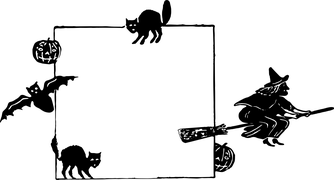 pořádajípálení čarodějnic Akce se koná 7. 5. 2017 od 15i hodin na velkém fotbalovém hřišti v Domašově nad Bystřicí. Občerstvení zajištěno, na čarodějnice a čaroděje čeká odměna. 